Осень – чудесная пора.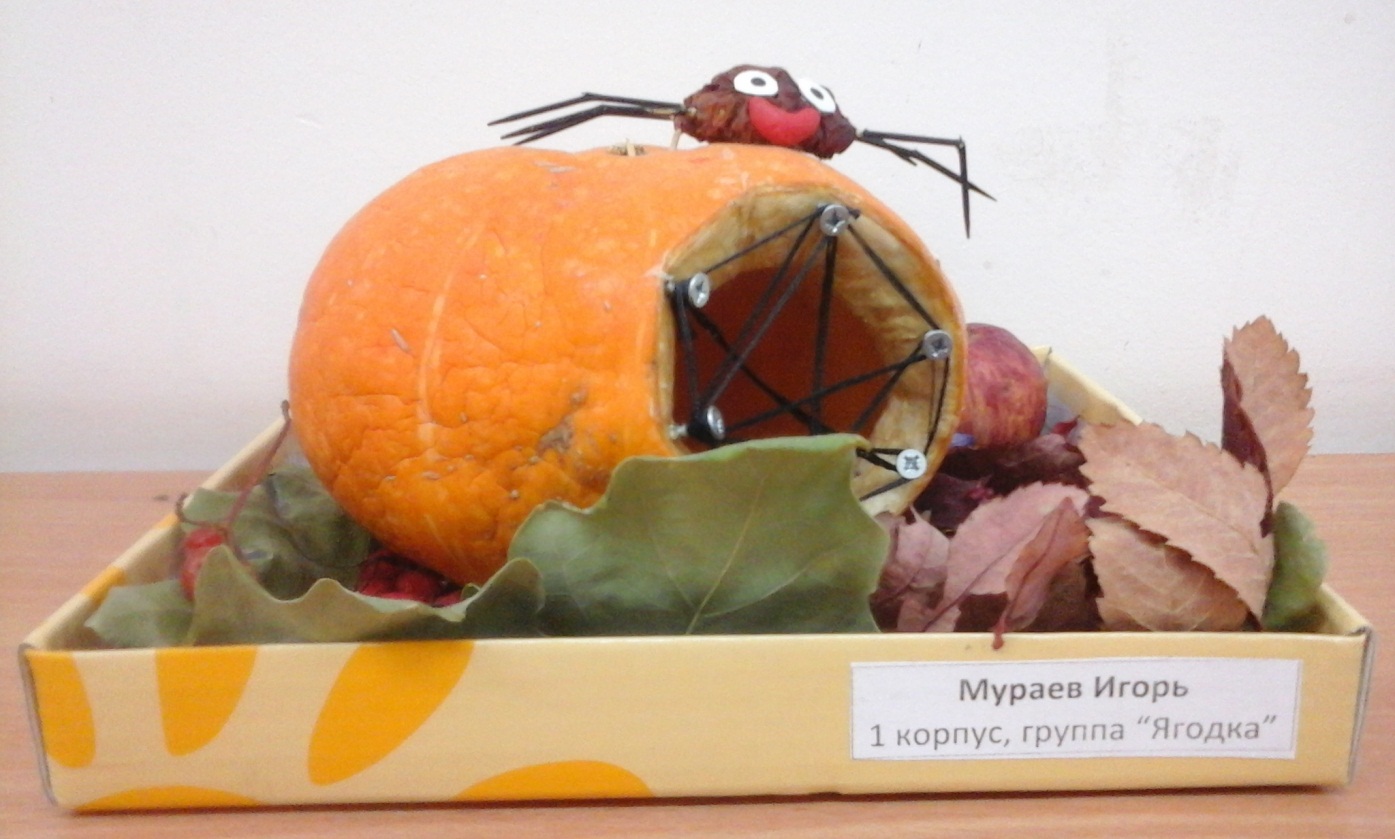 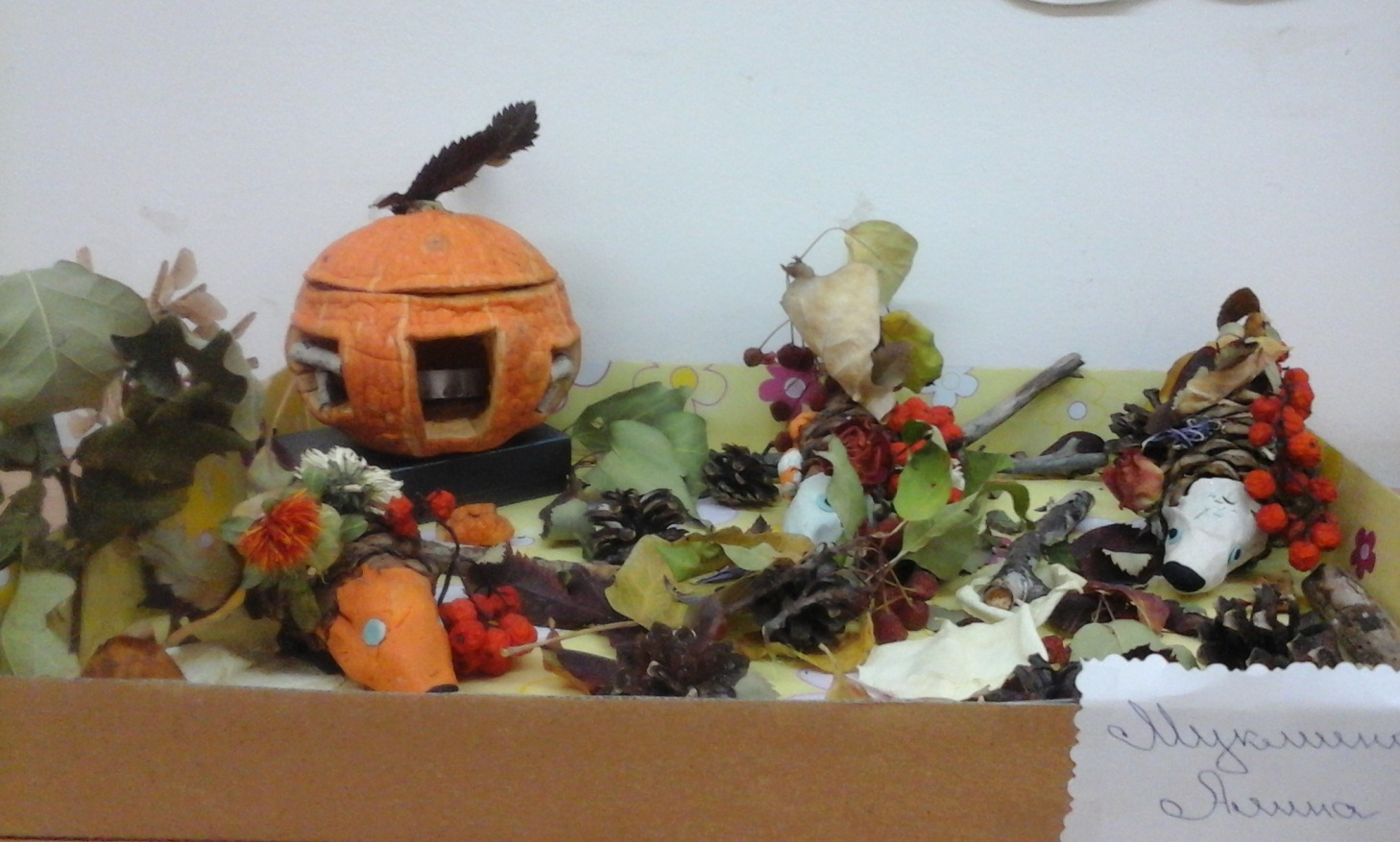 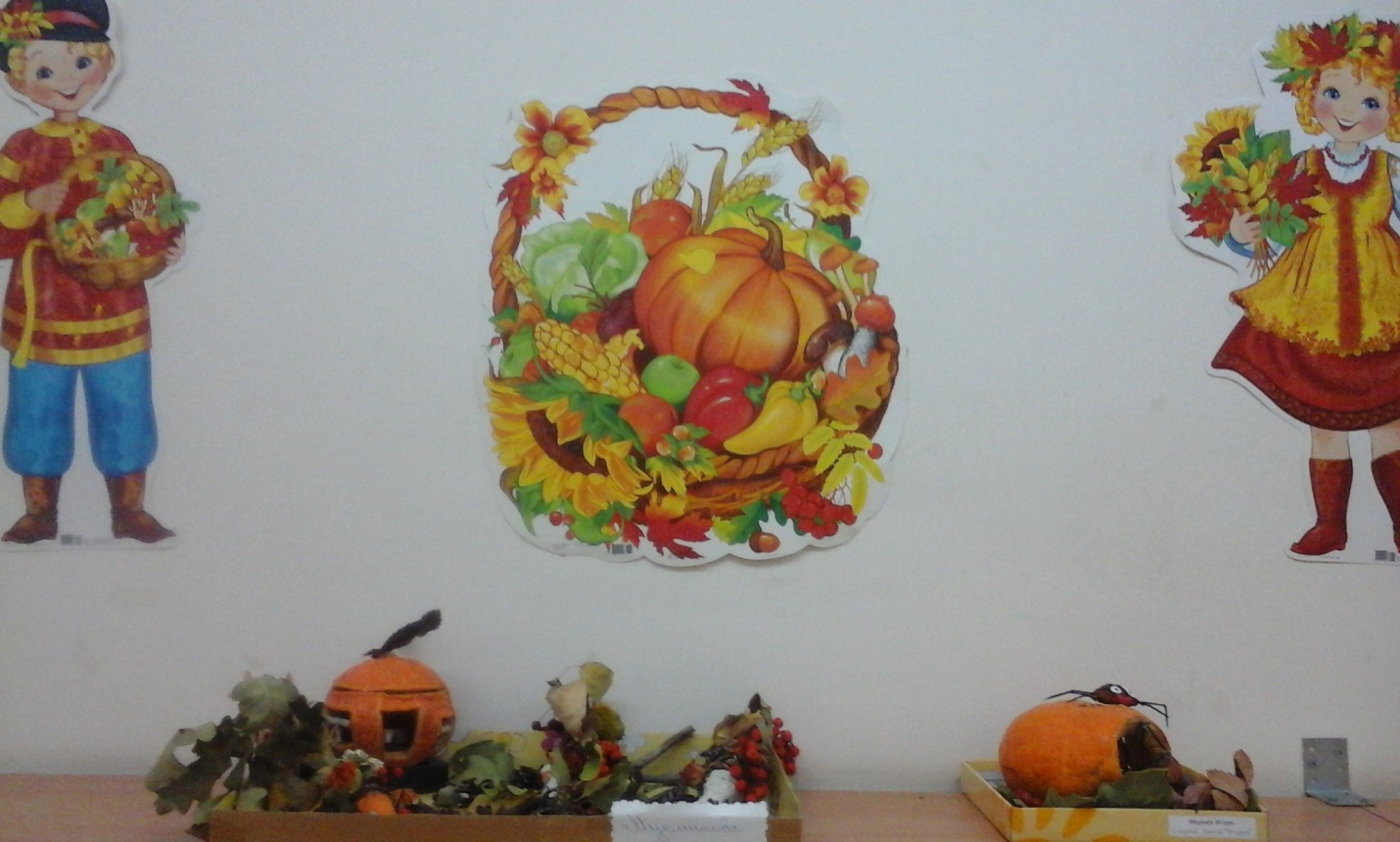 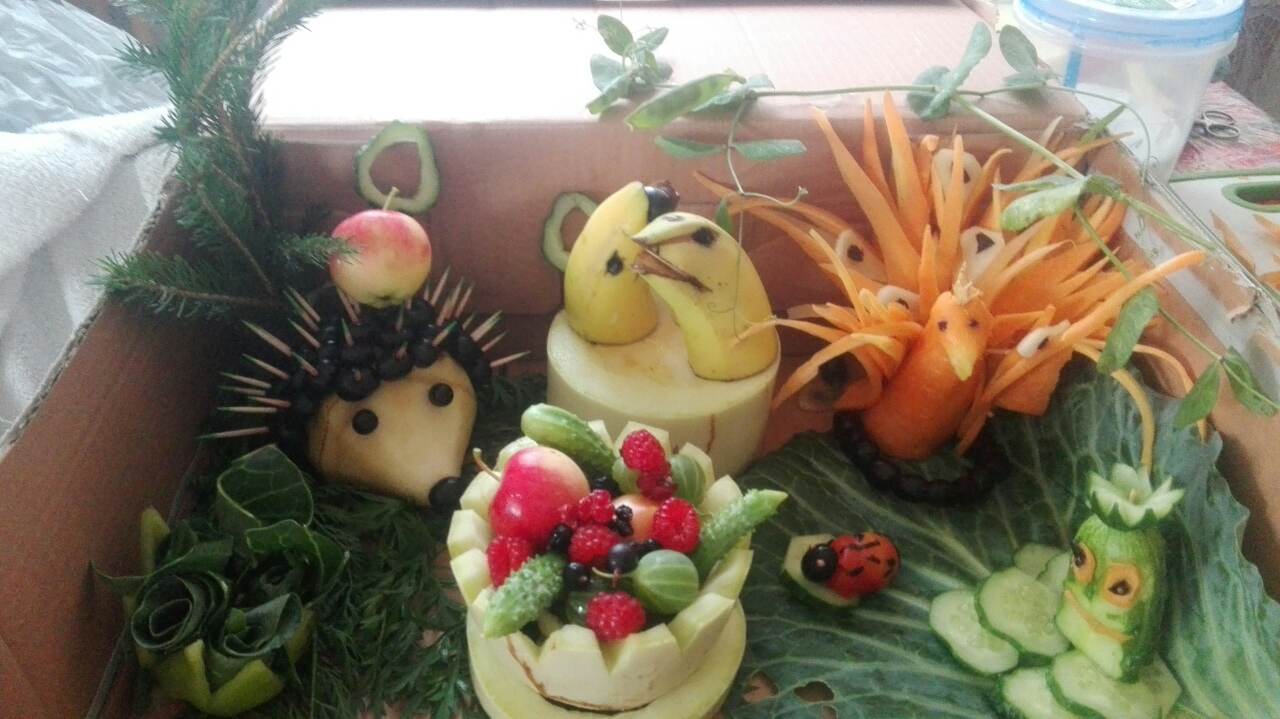 Малыши, малыши – Дружные ребятки.Малыши, малыши – Вышли на зарядку. 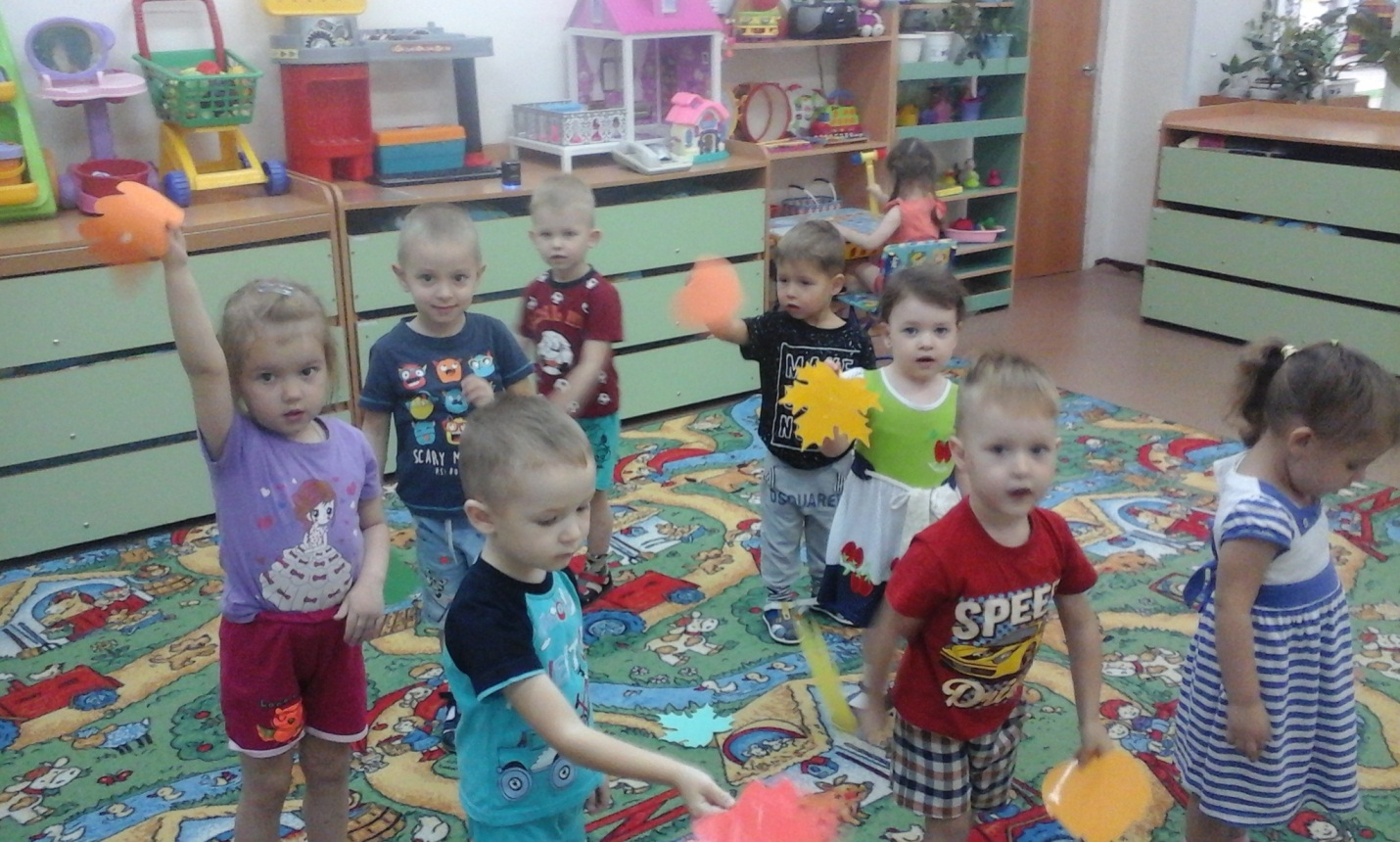 Закачался надо мной  мой листочек золотойЛистики, листики  Вот какие листики!Тут подул вдруг ветерок,Закружился мой листокЛистики, листикиВот какие листики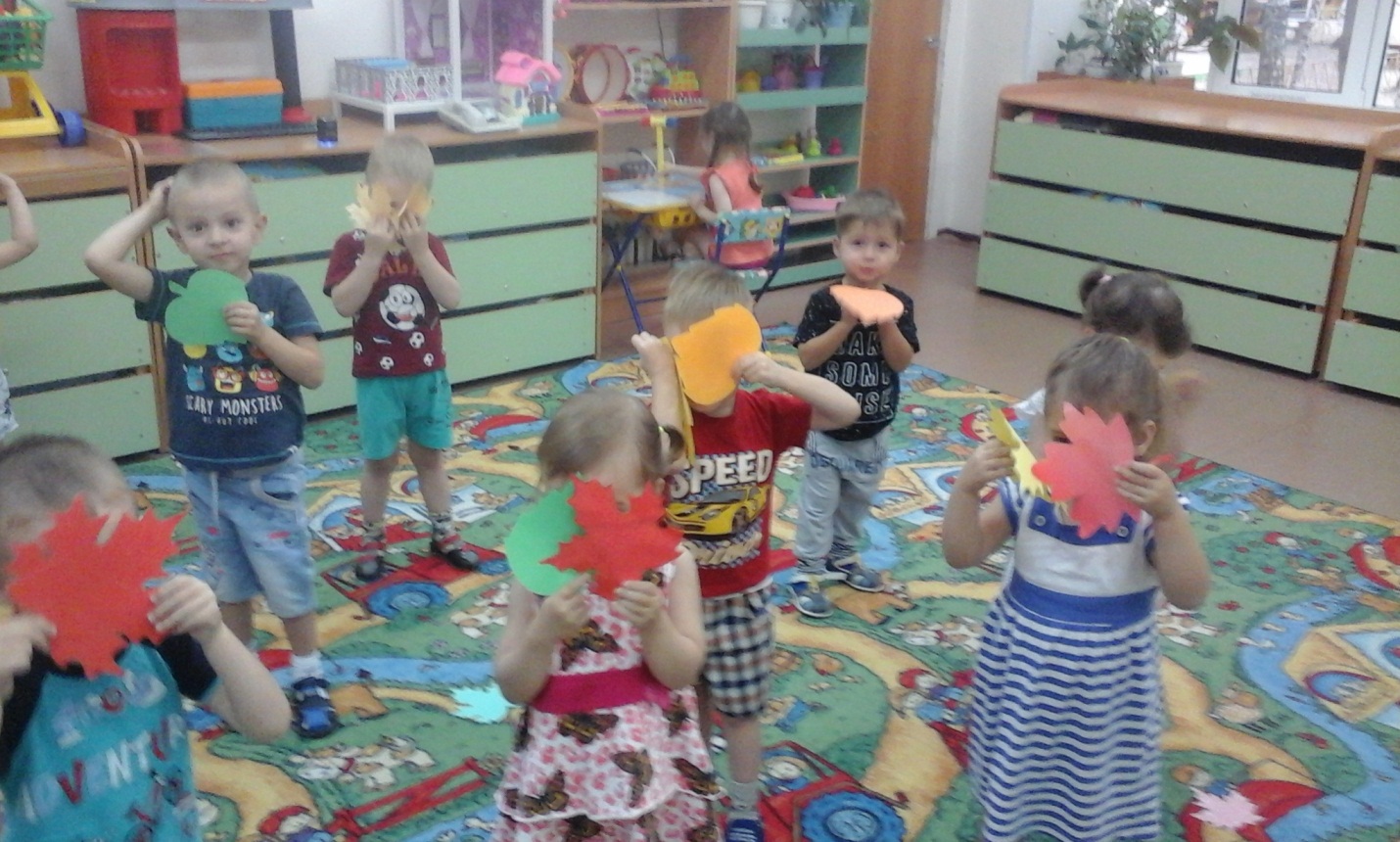 Любим мы играть, петь и танцевать, а ещё мы не забудем  овощи собрать.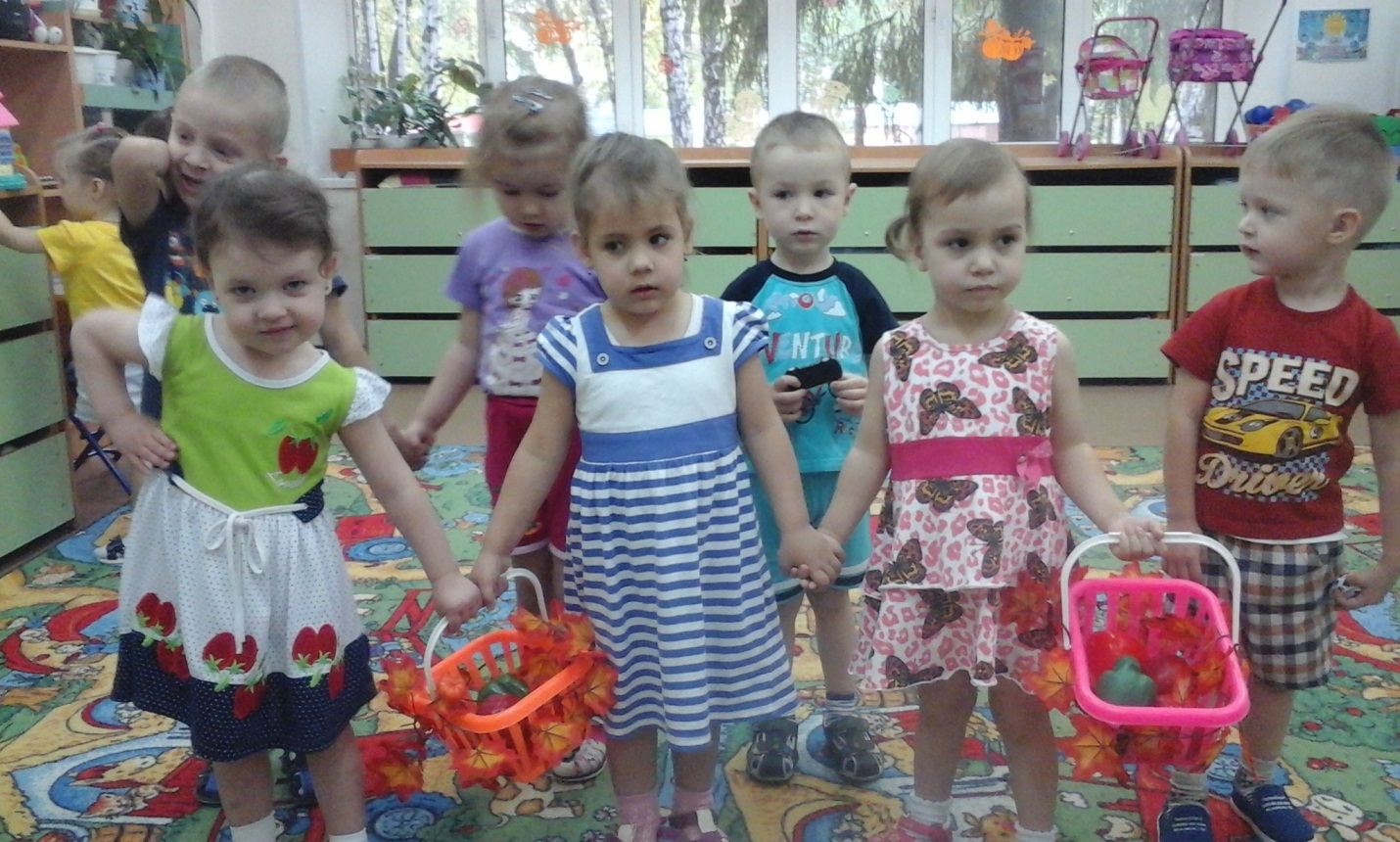 Любим мы не только бегать,Веселится и играть,Кроме этого мы очень любимИ лепить и рисовать!!!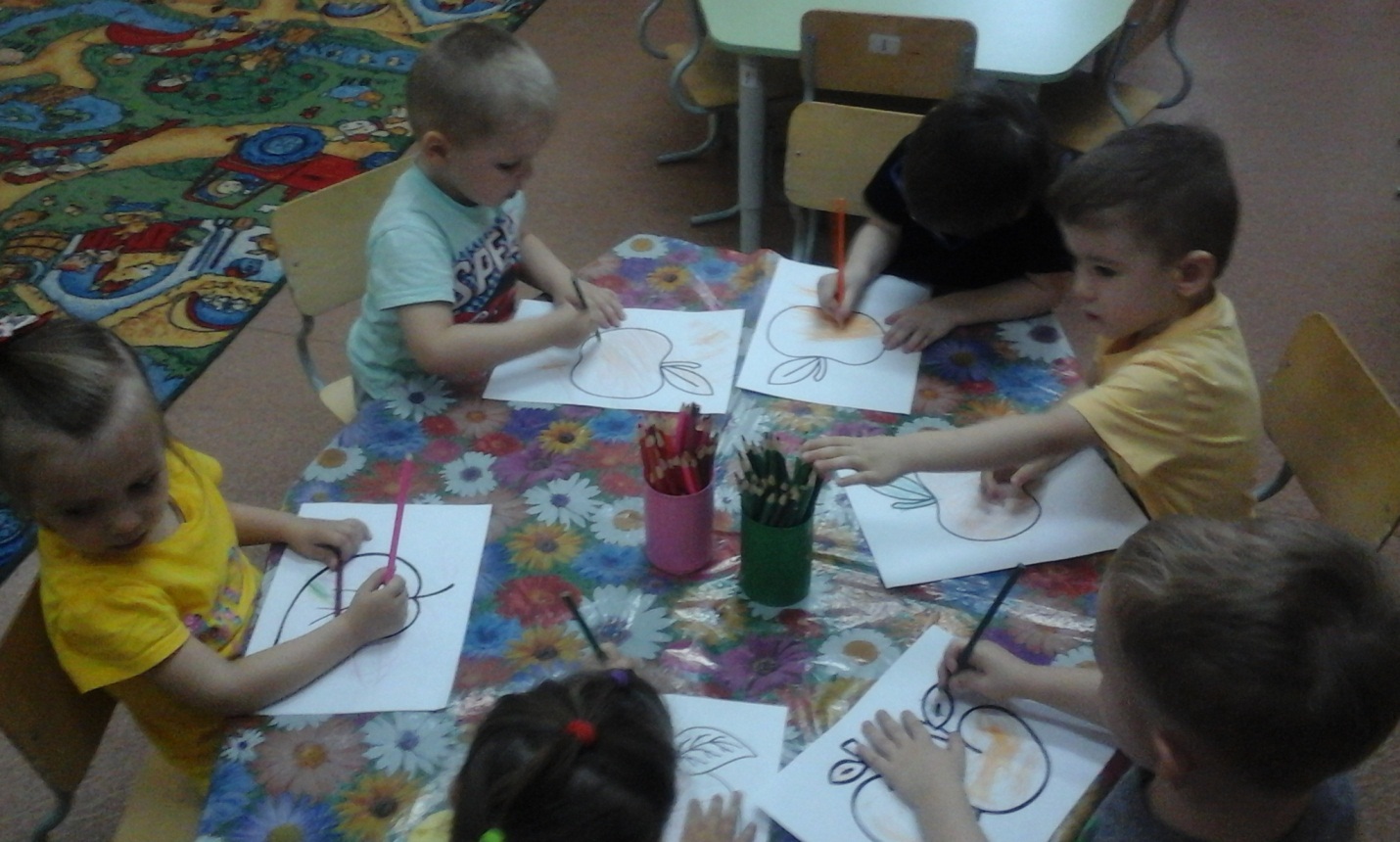 Наша группа, как светлицаХорошо в ней веселиться,Тут всегда ребячий смех!Много разных здесь игрушекПознавательных  для всех!!!